232/3PHYSICS PAPER 3FORM FOURCATHOLIC DIOCESE OF KAKAMEGA EVALUATION TEST.AUG/SEPT EXAM 2022,CONFIDENTIALEach candidate is required to have the following:QUESTION 1A candleA white screenA lens and a convex lens holder.  NB: Focal length = 20cm.A metre rule.A white screen with crosswireA Vernier Callipers.A 300g massTwo knife edges.Thread 15cm longQUESTION 2A stop watchA 250ml glass beakerA thermometer (-10 to 1100C)A tripod stand and wire gauzeA measuring cylinder 100mlA source of heatSome water in a container about 500ml at room temperatureA voltmeter (0 – 5V)Two new dry cells and cell holdersSix connecting wires, each with a crocodile clip at one end.A switch.Tissue paperA resistance wire labelled R mounted on a metre rule.The physics teacher is required to mount a nichrome wire SWG 28 on a metre rule and label the wire R.  The diameter of the wire is 0.36mm.A resistance wire labelled T.The Physics teacher is required to mount a nichrome wire SWG 28 on a small piece of carton box and label it T.The diameter of the wire is 0.36mm and its length is 60cm.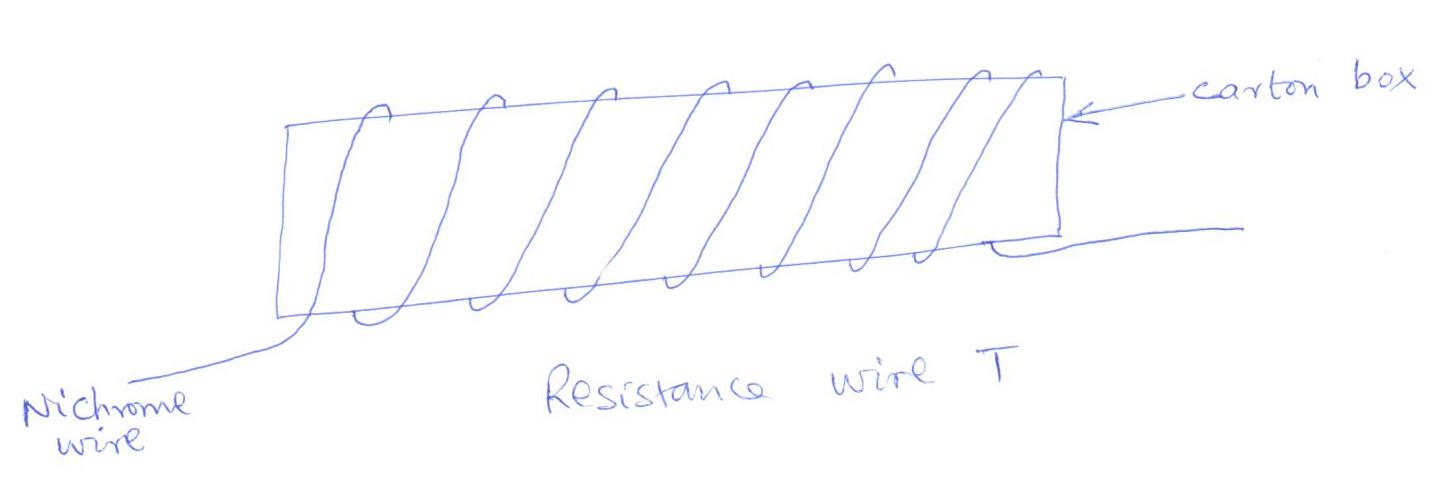 